Взаимоотношения полов в младшем школьном возрасте 


Одна из особенностей поведения мальчиков и девочек младшего школьного возраста - образование однородных по полу групп (гомогенизация), отношения между которыми часто описываются как "половая сегрегация". Дети разбиваются на два противоположных лагеря - мальчиков и девочек - со своими правилами и ритуалами поведения; измена "своему" лагерю презирается и осуждается, а отношение к другому лагерю принимает форму противостояния.
          Эти внешние проявления психосексуальной дифференциации и половой социализации являются следствием психологических закономерностей.
         Независимо от места проживания и культурного окружения, в поведении мальчиков и девочек уже в первые шесть лет жизни наблюдаются определенные различия. Мальчики в возрасте 6-8 лет активны и требуют большего внимания, девочки же более нежны и спокойны. Более того, мальчики ведут себя агрессивнее. Агрессия - тот тип поведения, который всегда отличает мужчин от женщин, вне зависимости от возраста.
           Всегда и всюду мальчики, за редким исключением, ориентированы на высокие достижения и в большей степени должны полагаться на себя, нежели девочки. В свою очередь, девочки отличаются нежностью и кротостью. Мальчиков поощряют к проявлению большей активности, девочек же больше ласкают.
          Еще одним следствием различных стереотипов детского поведения является то, что у мужчин и женщин формируются совершенно непохожие друг на друга способы группового взаимодействия.
          Девочки в группе обращают внимание прежде всего на то, кто и как к кому относится. Разговор используется ими для установления социальных связей, для усиления сплоченности группы и поддержания добрых отношений. У девочек всегда две задачи - быть "положительными" и в то же время поддерживать как можно более хорошие отношения с подругами, чтобы с их помощью достигать собственных целей. Девочки прокладывают путь, повышая уровень согласия в группе, избегая трений и акцентируя внимание на собственном превосходстве.

             В группах мальчиков все внимание акцентируется на личных достоинствах каждого члена группы. Мальчики используют разговоры в эгоистических целях, для самовосхваления, для защиты своей "территории". У них всех одна задача - самоутверждение. Мальчики прокладывают свой путь с помощью приказов, угроз и бахвальства.
            Игры и занятия мальчиков имеют подчеркнуто мужской характер: война, спорт, приключения. Мальчики предпочитают героическую литературу, зачитываются приключенческой, военной, рыцарской, детективной тематикой, их объектами для подражания являются мужественные и смелые герои популярных триллеров и сериалов: Джеймс Бонд, Бэтмен, Индиана Джонс.
           В этом возрасте у мальчиков появляется особая потребность в близости отцу, наличии общих с ним интересов; многие идеализируют отцов даже вопреки реальности. Именно в этом возрасте уход отца из семьи переживается мальчиками особенно тяжело. Если отца нет или отношения с ним не ладятся, то возникает потребность в заменяющей его фигуре, которой может стать тренер в спортивной секции, учитель-мужчина.
           Девочки в своем кругу обсуждают литературных и реальных "принцев", начинают собирать портреты любимых артистов, заводят тетрадки, в которые записывают песни, стихи и фольклорные премудрости, часто кажущиеся взрослым примитивными и пошловатыми, вникают в "женские" дела (обмениваются кулинарными рецептами, мастерят украшения). В этот период возникает особая потребность в эмоциональной близости с матерью: маленькие девочки учатся быть женщинами, копируя поведение матери.
           Поскольку у девочек чувство самобытности развивается через идентификацию с матерью, их отношения с окружающими базируются на зависимости от других людей и привязанности к ним. Девочки учатся быть внимательными, рано осознают необходимость думать прежде всего о других.
            Для них главную ценность представляют человеческие взаимоотношения. Девочки учатся воспринимать все тонкости общения людей, ценить и поддерживать добрые отношения. С самого детства они всегда озабочены тем, как их поведение сказывается на окружающих.
          Игры девочек развивают способность к сотрудничеству. Игры в дочки-матери или в куклы являются ролевыми играми, в которых отсутствуют элементы соревнования. А в соревновательных играх, например в классы, девочки совершенствуют скорее личные качества, нежели навыки группового общения.
            У мальчиков все наоборот. Они подавляют в себе стремление идентифицироваться с матерью, им приходится энергично подавлять в себе любые проявления женственности (слабость, слезы) - иначе сверстники будут дразнить "девчонкой".
           Для мальчика быть мужчиной значит отличаться от матери, и мальчики развивают чувство самобытности, культивируя в себе сознание собственного отличия от всего женского. Они отталкивают сострадание, жалость, заботу, уступчивость. Они не придают такого большого значения взаимоотношениям с окружающими. Важно только то, как они влияют на конечный результат.
            Игры мальчиков учат совершенно иному типу поведения. В играх мальчиков обязательно присутствует конфликтное и соревновательное начало. Мальчики понимают важность правильного разрешения конфликтных ситуаций и усваивают навыки их разрешения. Они учатся драться с противниками и играть с ними. В играх мальчики осваивают навыки лидера и организатора. Они учатся бороться за статус в мужской иерархии. Для мальчиков очень важны коллективные спортивные игры.
           Девочки не ценят победы в игре, потому что поддержание хороших отношений для них важнее утверждения собственного превосходства. Совершенствуя навыки общения, они учатся дополнять друг друга, не обращая внимания на победителей. В группах девочек практически отсутствует почва для возникновения конфликтов, потому что они отличаются однородностью, а сами правила игры настолько примитивны, что их трудно нарушить.
           Поскольку девочки и мальчики так по-разному строят взаимоотношения, иначе складываются взаимоотношения в детских коллективах. Например, прежде чем начать говорить, девочка будет ссылаться на то, что сказал предыдущий собеседник, и выразит свое, совершенно отличное от предыдущего мнение. Мальчики, не смущаясь, перебивают друг друга, стараются друг друга перекричать; девочки умолкают, предоставляя каждому возможность высказаться. Девочки смягчают указания и вовлекают подруг в процесс общения. Мальчики просто выдают информацию и приказывают делать то-то и то-то.
            Девочки вежливо выслушивают друг друга, время от времени вставляя дружеские поощрительные замечания. Мальчики чаще дразнят говорящего, перебивают друг друга и стараются тут же рассказать собственные истории, надеясь получить пальму первенства и отказываясь считаться с требованиями других. 

            Когда возникает конфликт, девочки пытаются смягчить его и договориться, а мальчики разрешают возникшие противоречия с помощью угроз и применения физической силы.
            Мальчики успешно и эффективно функционируют в группах, что видно на примере спортивных команд. В группах мальчиков никто не заботится о чувствах других, эти группы поддерживаются благодаря исключительно строгому соблюдению правил.
            И для девочек и для мальчиков период разделения интересов в зависимости от половой принадлежности - это время самоопределения в системе ролевых стандартов и отношений.
            Но как раз это развитие включает в себя и возникновение интереса к противоположному полу, проявляющегося в своеобразном ухаживании. Все его своеобразие понятно, если учесть, что это - притяжение в ситуации отталкивания, симпатия в условиях половой сегрегации. Мальчику надо показать девочке, что он выделил ее среди других девочек, и обратить ее внимание на себя, при этом не вызвав осуждения сверстников.
           Девочка, в свою очередь, не вызывая осуждения сверстниц, должна отреагировать на это. Эти внутренне противоречивые задачи решаются через систему внешне агрессивных действий мальчиков и оборонительных действий девочек. Для мальчишек дерганье девчонок за волосы - традиционный способ обратить на себя внимание. Сколько-нибудь серьезных конфликтов между детьми это ухаживание не вызывает. От хулиганства оно отличается тем, что всегда происходит публично и не несет в себе злости или желания обидеть даже тогда, когда выглядит весьма задиристым. Девочки часто сами как бы провоцируют мальчиков на такое проявление внимания, всячески подшучивая над ними. В жалобах девочек обычно присутствует оттенок оповещения других о проявленном внимании. Отсутствие его может вызвать у девочки чувство своей неполноценности, непривлекательности.
            Когда столь непохожие по поведению мальчики и девочки оказываются вместе, мальчикам всегда удается захватить первенство. Девочки вовсе не пассивны в группе сверстниц, но в смешанной группе они всегда оказываются на вторых ролях, позволяя мальчикам устанавливать правила и играть главную роль.
           Мальчики младшего школьного возраста уже всячески стремятся утвердить свое "Z" в группе сверстников, поэтому они становятся все менее восприимчивы к вежливым просьбам и предложениям девочек. Неудивительно, что девочки находят игры с мальчиками неприятными и всячески избегают их.
         Игры для мальчика означают совсем не то, что для девочки. Девочки учатся взаимодействовать, развивая и поддерживая хорошие отношения. Мальчики учатся совместным действиям, играя в спортивные и соревновательные игры, в которых стремятся добиться лидирующего положения.
           Особенности поведения в период разделения интересов в зависимости от половой принадлежности вызывают у взрослых тревогу и стремление призвать детей к "порядку". Родителям и учителям не стоит грубо вмешиваться в общение между мальчиками и девочками, так как они могут помешать полному и развернутому прохождению детьми закономерного этапа развития.

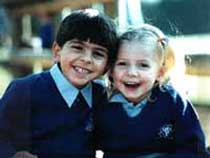 